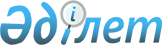 Қазақстан Республикасының Денсаулық сақтау министрінің 2003 жылғы 25 шілдедегі "Оқушыларға жалпы білім беретін және интернаттық ұйымдардың құрылымына, ұсталуына және оқыту жағдайларына қойылатын санитарлық-эпидемиологиялық талаптар"»туралы санитарлық ережелері мен нормаларын бекіту туралы"»N 570 бұйрығына өзгеріспен және толықтырулар енгізу туралы
					
			Күшін жойған
			
			
		
					Қазақстан Республикасы Денсаулық сақтау министрінің 2008 жылғы 15 қаңтардағы N 7 бұйрығы. Қазақстан Республикасының Әділет министрлігінде 2008 жылғы 19 ақпандағы Нормативтік құқықтық кесімдерді мемлекеттік тіркеудің тізіліміне N 5144 болып енгізілді. Күші жойылды - Қазақстан Республикасы Денсаулық сақтау министрінің м.а. 2010 жылғы 25 қазандағы № 834 Бұйрығымен      Күші жойылды - ҚР Денсаулық сақтау министрінің м.а. 2010.10.25 № 834 (ресми жарияланған күнінен кейін күнтізбелік он күн өткен соң қолданысқа енгізіледі) бұйрығымен.

      Халықтың санитарлық-эпидемиологиялық салауаттылығы саласындағы нормативтік құқықтық актілерді жетілдіру мақсатында БҰЙЫРАМЫН: 

      1. Қазақстан Республикасы Денсаулық сақтау министрінің 2003 жылғы 25 шілдедегі "Оқушыларға жалпы білім беретін және интернаттық ұйымдардың құрылымына, ұсталуына және оқыту жағдайларына қойылатын санитарлық-эпидемиологиялық талаптар" туралы" санитарлық ережелері мен нормаларын бекіту туралы" N 570 бұйрығына (Қазақстан Республикасының нормативтік құқықтық актілерді мемлекеттік тіркеу тізілімінде N 2478 тіркелген, "Ресми газетте" 2003 жылы 1 қарашада N 44 (149) жарияланған, мынадай өзгерістер мен толықтырулар енгізілсін: 

      көрсетілген бұйрықпен бекітілген "Оқушыларға жалпы білім беретін және интернаттық ұйымдардың құрылымына, ұсталуына және оқыту жағдайларына қойылатын санитарлық-эпидемиологиялық талаптар" туралы санитарлық ережелері мен нормаларда: 

      24-тармақта "2" деген сан "2,5" деген санмен ауыстырылсын; 

      38-тармақта: 

      2) тармақша "шала піскен жұмыртқа, қуырылған жұмыртқа, майонез қосылған салат, газдалған және алкогольсіз энергетикалық сусындар, (минералды және ауыз судан басқасы), чипсілер, кептірілген нан, гамбургерлер, хот-догтар" деген сөздермен толықтырылсын; 

      Мынадай мазмұндағы 9) тармақшамен толықтырсын: 

      "9) оқушылардың тамақтануы мемлекеттік санитарлық-эпидемиологиялық қызмет органымен келісілген, екі апталық ас мәзірі және буфет өнімдерінің ассортименттік тізбесі негізінде жүргізілуі тиіс. Тағамдарды 2 күн қатарынан қайталауға болмайды. 

      Сағыз сатуға болмайды."; 

      39-тармақ мынадай мазмұндағы абзацпен толықтырылсын: 

      "Тоңазытқыш жабдықтар заңнамада белгіленген тәртіппен, күніне 1 рет температурасы арнайы журналда тіркелетін, тексерілген бақылау термометрлерімен жабдықталуы керек."; 

      42-тармақ мынадай мазмұндағы 4) тармақшамен толықтырылсын: 

      "4) ас блогының жұмыскерлері үш арнайы киім жиынтығымен қамтамасыз етілуі тиіс. Шикі өнімдерді өңдеу және ыдыс-аяқты жуу кезінде клеенкадан жасалған алжапқыштарды пайдалану қажет."; 

      106-тармақ мынадай мазмұндағы абзацпен толықтырылсын: 

      "Егу кабинеті Қазақстан Республикасы Денсаулық сақтау министрінің 2004 жылғы 20 қазандағы "Профилактикалық егулерді ұйымдастыру және жүргізу туралы" санитарлық-эпидемиологиялық ережесі мен нормаларын бекіту туралы" нормативтік құқықтық актілерді мемлекеттік тіркеу тізілімінде N 3208 тіркелген N 744 бұйрығына сәйкес жарақтандыруға тиіс". 

      2. Қазақстан Республикасы Денсаулық сақтау министрлігінің Мемлекеттік санитарлық-эпидемиологиялық қадағалау комитеті (Белоног А.А.) осы бұйрықты Қазақстан Республикасының Әділет министрлігінде мемлекеттік тіркеуге жіберсін. 

      3. Қазақстан Республикасы Денсаулық сақтау министрлігінің Ұйымдастыру-құқықтық қамтамасыз ету департаменті (Мұхамеджанов Ж.М.) осы бұйрықты Қазақстан Республикасының Әділет министрлігінде мемлекеттік тіркеуден өткеннен кейін ресми жариялауға жіберсін. 

      4. Осы бұйрықтың орындалуын бақылау Мемлекеттік санитарлық-эпидемиологиялық қадағалау комитетінің төрағасы - Қазақстан Республикасы Бас мемлекеттік санитарлық дәрігері А.А. Белоногқа жүктелсін. 

      5. Осы бұйрық ресми жарияланған күнінен бастап қолданысқа енгізіледі.       Министр       "КЕЛІСІЛДІ" 

      Қазақстан Республикасының 

      Білім және ғылым министрі 

      2008 жылғы 18 қаңтар 
					© 2012. Қазақстан Республикасы Әділет министрлігінің «Қазақстан Республикасының Заңнама және құқықтық ақпарат институты» ШЖҚ РМК
				